ESCOLA ________________________________________DATA:_____/_____/_____PROF:______________________________________________TURMA:___________NOME:_______________________________________________________________Lee el diálogo y descubre si a Ruan le ha ido bien con sus nuevos compañeros.Ruan:_ ¡Hola!Buenos días. ¿Cuál es tu nombre?Samuel:_ ¡Hola! Mi nombre es Samuel Peróni, pero mis amigos me llaman Tiquito. Y tú, ¿cómo te llamas?Ruan: _ Soy Ruanito.Samuel: _ ¿Ruanito es tu nombre?Ruan: No, Ruanito es mi apodo. Me llamo Ruan Díaz. ¿De dónde eres, Tiquito?Samuel: _Soy paraguayo, de Asunción. Estoy en Madrid hace poco tiempo. Y tú, ¿de dónde eres?Ruan: _ Yo soy madrileño. ¡Mira, allá vienen mis amigas! Chicas, éste es Tiquito. Es de Paraguay y es nuevo en el colegio.Marta:_ ¡Hola! Mi nombre es Marta y ésta es Alicia.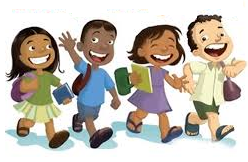 Alicia:_ ¡Hola, Tiquito! Mucho gusto.Samuel:_ ¡Encantado! ¿Cómo están ustedes?Marta:_Bien, gracias.Alicia:_ Muy bien. Tiquito, nosotras vamos al gimnasio hacer un poco de ejercicio. ¿Quieres venir?Samuel:_ ¡Qué buena idea! ¡Vamos! ¿Tú también vas, Ruanito.Ruan: _ No, voy a la biblioteca a buscar un libro. Nos vemos después.Samuel: _ Está bien. ¡Chau!Ruan:_ ¡Hasta luego!Después de ler:1.Busca en el texto y escribe:a.dos nombres de partes de la escuela:____________________________________________________________________b.tres maneras de decir el nombre:____________________________________________________________________c.una palavra que usamos para agradecer:____________________________________________________________________d.dos gentilicios:____________________________________________________________________e. dos frases que usamos para preguntar el nombre de alguien:____________________________________________________________________2.Busca en el texto las estructuras que usamos para saludar y las estructuras que usamos para despedirnos de las personas.Para despedirse:_______________________________________________________Para saludar:__________________________________________________________3.Y tú, ¿tienes apodo? ¿Cúal es?___________________________________________________4.Descubre, numera y responde.( 1 )apellido( 2 )apodo( 3 )nombre(   )Nombre de família.(   )Nombre que se da a una persona por sus características u outra circunstancia y que sustituye el nombre proprio.(   )Palavra que se aplica a una persona para reconocerla y distinguirla de otra.5.Clasifica las expresiones de acuerdo con su función.¡Hasta mañana!                    Buenas tardes.            ¿Cómo le va?      ¡Adiós!                                 Buenas noches.           ¿Cómo está usted?¡Chao!                                  Bien, gracias.              Bien ¿y tú?¡Hasta luego!                        Muy bien.                   ¿Cómo estás?¡Hasta la vista!                      Bien.                          Buenos días.¡Hasta pronto!                       ¡Hola !                        ¿Qué tal?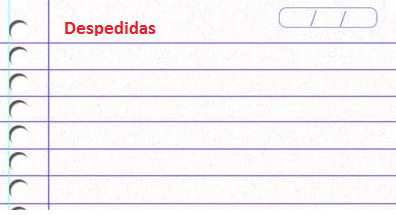 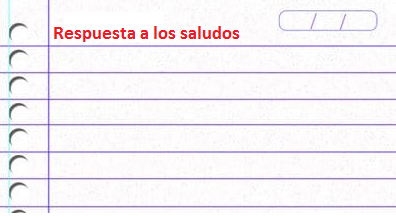 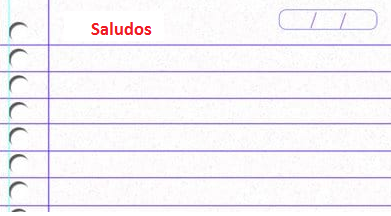 